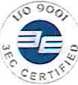 eVERCDAXEVERMAX s.r.o.Oderská 333, 19600, Praha 9Bank, spoj.: KB a.s.CZK: 35-6405170267/0100EUR: 35-6405190217/0100IČO: 27401006Nabídka č. NV430060Odběratel:	ČVUT UTEFNa základě Vaší poptávky Vám nabízíme:'Příprava výroby’ se účtuje při každé vyráběné sérií.Standardně provádíme automatové osazení SMD součástek a ruční pájení vývodových součástek. Při výrobě používáme bezoplachová tavidla a osazené DPS nemyjeme.Cena osazení SMD je kalkulována dle dodaných podkladů a platí pří dodržení našich technologických požadavků.Uvedené ceny jsou bez DPH EXW EverMAX s.r.o.Platnost nabídky je 10 dnů, ceny dodávaného materiálu platí s výhradou meziprodeje.Dne: 4. 5. 2023Název DPS:CanPix 1.0CanPix 1.0CanPix 1.0ksCena / ksCena celkemOsazení SMD12373,15 Kč4 477,80 KčOsazení vývodové1232,72 Kč392,64 KčMateriál123 412,64 Kč40 951,68 KčVýroba DPS121 420,90 Kč17 050,80 KčPříprava výroby15 174,00 Kč5 174,00 KčCena celkem68 046,92